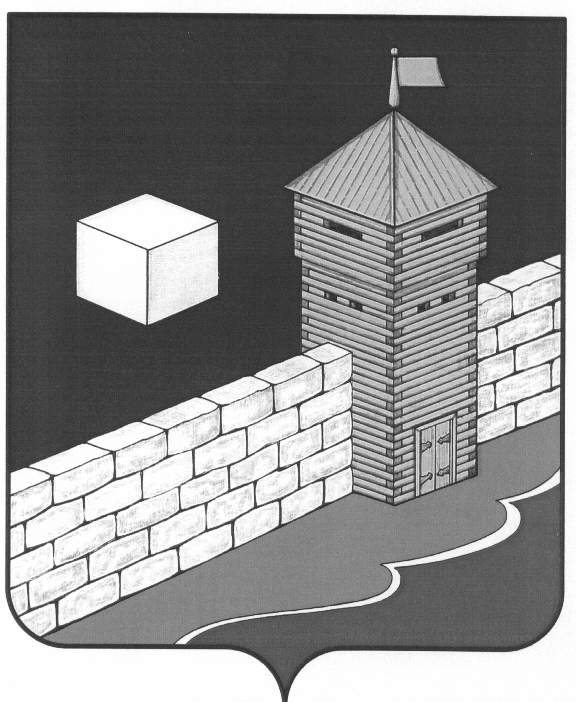 АДМИНИСТРАЦИЯ НОВОБАТУРИНСКОГО СЕЛЬСКОГО ПОСЕЛЕНИЯПОСТАНОВЛЕНИЕ            456573, п. Новобатурино Еткульского района, Челябинской области, ул. Центральная,4 тел, факс  8 ( 351) 9-93-68от 13.03.2014   № 11п. НовобатуриноОб утверждении  плана мероприятий по профилактике терроризма и экстремизма, атакже минимизации и (или) ликвидации последствий проявлений терроризма и экстремизмана территории Новобатуринского сельского поселения     В соответствии с федеральными  законами от 25 июля 2002 года              № 114-ФЗ «О противодействии экстремистской деятельности», от 06 марта 2006 года № 35-ФЗ «О противодействии терроризму», Уставом Новобатуринского сельского поселения, в целях определения основных направлений деятельности в рамках реализации вопроса местного значения – участия в профилактике терроризма и экстремизма, а также минимизации и (или) ликвидации последствий проявлений терроризма и экстремизма на территории Новобатуринского сельского поселения, администрация Новобатуринского сельского поселения ПОСТАНОВЛЯЕТ:         1. Утвердить план  мероприятий по профилактике терроризма и экстремизма, а также минимизации и (или) ликвидации последствий проявлений терроризма и экстремизма на территории Новобатуринского сельского поселения  (прилагается).2. Контроль за исполнением настоящего постановления оставляю за собой.	3. Опубликовать настоящее постановление в « Вестнике» Новобатуринского сельского поселения  и разместить на официальном сайте Еткульского муниципального района в сети «Интернет» Глава  Новобатуринскогосельского поселения                                                       А.М. Абдулин                                                                                                                                                                   Утвержден постановление Новобатуринского	Сельского поселения № 11 от 13.03.2014 г.                           План мероприятий  по профилактике терроризма и экстремизма, а также минимизации              и (или) ликвидации последствий проявлений терроризма и экстремизма                                                               на территории Новобатуринского сельского поселения Глава Новобатуринского сельского поселения                                     А.М. Абдулин№п/пНаименование мероприятияОсновныеисполнителиСрок исполнения12341.Проведение заседаний комиссии по профилактике  терроризма и экстремизма  в Новобатуринском сельском поселении , состав которой утвержден распоряжением  Главы Новобатуринского сельского поселения  от 13.03.2014      № 22 «О создании комиссии по профилактике терроризма и экстремизма Новобатуринском сельском поселении».Глава поселения 1 раз в квартал 5.Информирование жителей поселения тактике действий при угрозе возникновения террористических актов посредством размещения информации в муниципальных средствах массовой информацииАдминистрация Новобатуринского сельского поселенияпостоянно6.Разработка и издание информационных материалов, а также их тиражирование и распространение среди населения (в учебных заведениях, на предприятиях, в местах массового скопления людей и т.д.) по антитеррористической тематикеАдминистрация Новобатуринского сельского поселенияежеквартально8.Проведение тематических мероприятий: конкурсов, викторин, с целью формирования у граждан уважительного отношения к традициям и обычаям различных народов и национальностейДом культуры Новобатуринского сельского поселениярегулярно 10.Информирование граждан через «Вестник» Новобатуринского сельского поселения и информационной сети интернет на сайте Еткульского муниципального района  о наличии в Новобатуринском сельском поселении линий для сообщения фактов экстремистской  и террористической деятельностиАдминистрация Новобатуринского сельского поселения-------------11.Контроль недопущения наличия свастики и иных элементов экстремистской направленности на объектах инфраструктурыАдминистрация Новобатуринского сельского поселениярегулярноОжидаемые результаты:  1) обеспечение безопасности жизнедеятельности при возникновении угрозы террористического характера 2) совершенствование форм  и методов работы органов местного самоуправления по профилактике терроризма и экстремизма,   национальной и расовой нетерпимости, противодействию этнической  дискриминации на территории муниципального образования3) распространение культуры интернационализма, согласия, национальной и религиозной терпимости в среде учащихся общеобразовательных, средних специальных и высших учебных учреждений4) гармонизация межнациональных отношений, повышение уровня этносоциальной комфортности5) формирование нетерпимости ко всем фактам террористических и экстремистских проявлений, а также толерантного сознания, позитивных установок к представителям иных этнических и конфессиональных сообществ6) укрепление и культивирование в молодежной среде атмосферы межэтнического согласия и толерантности7) недопущение создания и деятельности националистических экстремистских молодежных группировок8) формирование единого информационного пространства для пропаганды и распространения  на территории муниципального образования идей толерантности, гражданской солидарности, уважения к другим  культурам, в том числе через муниципальные средства массовой информацииОжидаемые результаты:  1) обеспечение безопасности жизнедеятельности при возникновении угрозы террористического характера 2) совершенствование форм  и методов работы органов местного самоуправления по профилактике терроризма и экстремизма,   национальной и расовой нетерпимости, противодействию этнической  дискриминации на территории муниципального образования3) распространение культуры интернационализма, согласия, национальной и религиозной терпимости в среде учащихся общеобразовательных, средних специальных и высших учебных учреждений4) гармонизация межнациональных отношений, повышение уровня этносоциальной комфортности5) формирование нетерпимости ко всем фактам террористических и экстремистских проявлений, а также толерантного сознания, позитивных установок к представителям иных этнических и конфессиональных сообществ6) укрепление и культивирование в молодежной среде атмосферы межэтнического согласия и толерантности7) недопущение создания и деятельности националистических экстремистских молодежных группировок8) формирование единого информационного пространства для пропаганды и распространения  на территории муниципального образования идей толерантности, гражданской солидарности, уважения к другим  культурам, в том числе через муниципальные средства массовой информацииОжидаемые результаты:  1) обеспечение безопасности жизнедеятельности при возникновении угрозы террористического характера 2) совершенствование форм  и методов работы органов местного самоуправления по профилактике терроризма и экстремизма,   национальной и расовой нетерпимости, противодействию этнической  дискриминации на территории муниципального образования3) распространение культуры интернационализма, согласия, национальной и религиозной терпимости в среде учащихся общеобразовательных, средних специальных и высших учебных учреждений4) гармонизация межнациональных отношений, повышение уровня этносоциальной комфортности5) формирование нетерпимости ко всем фактам террористических и экстремистских проявлений, а также толерантного сознания, позитивных установок к представителям иных этнических и конфессиональных сообществ6) укрепление и культивирование в молодежной среде атмосферы межэтнического согласия и толерантности7) недопущение создания и деятельности националистических экстремистских молодежных группировок8) формирование единого информационного пространства для пропаганды и распространения  на территории муниципального образования идей толерантности, гражданской солидарности, уважения к другим  культурам, в том числе через муниципальные средства массовой информацииОжидаемые результаты:  1) обеспечение безопасности жизнедеятельности при возникновении угрозы террористического характера 2) совершенствование форм  и методов работы органов местного самоуправления по профилактике терроризма и экстремизма,   национальной и расовой нетерпимости, противодействию этнической  дискриминации на территории муниципального образования3) распространение культуры интернационализма, согласия, национальной и религиозной терпимости в среде учащихся общеобразовательных, средних специальных и высших учебных учреждений4) гармонизация межнациональных отношений, повышение уровня этносоциальной комфортности5) формирование нетерпимости ко всем фактам террористических и экстремистских проявлений, а также толерантного сознания, позитивных установок к представителям иных этнических и конфессиональных сообществ6) укрепление и культивирование в молодежной среде атмосферы межэтнического согласия и толерантности7) недопущение создания и деятельности националистических экстремистских молодежных группировок8) формирование единого информационного пространства для пропаганды и распространения  на территории муниципального образования идей толерантности, гражданской солидарности, уважения к другим  культурам, в том числе через муниципальные средства массовой информации